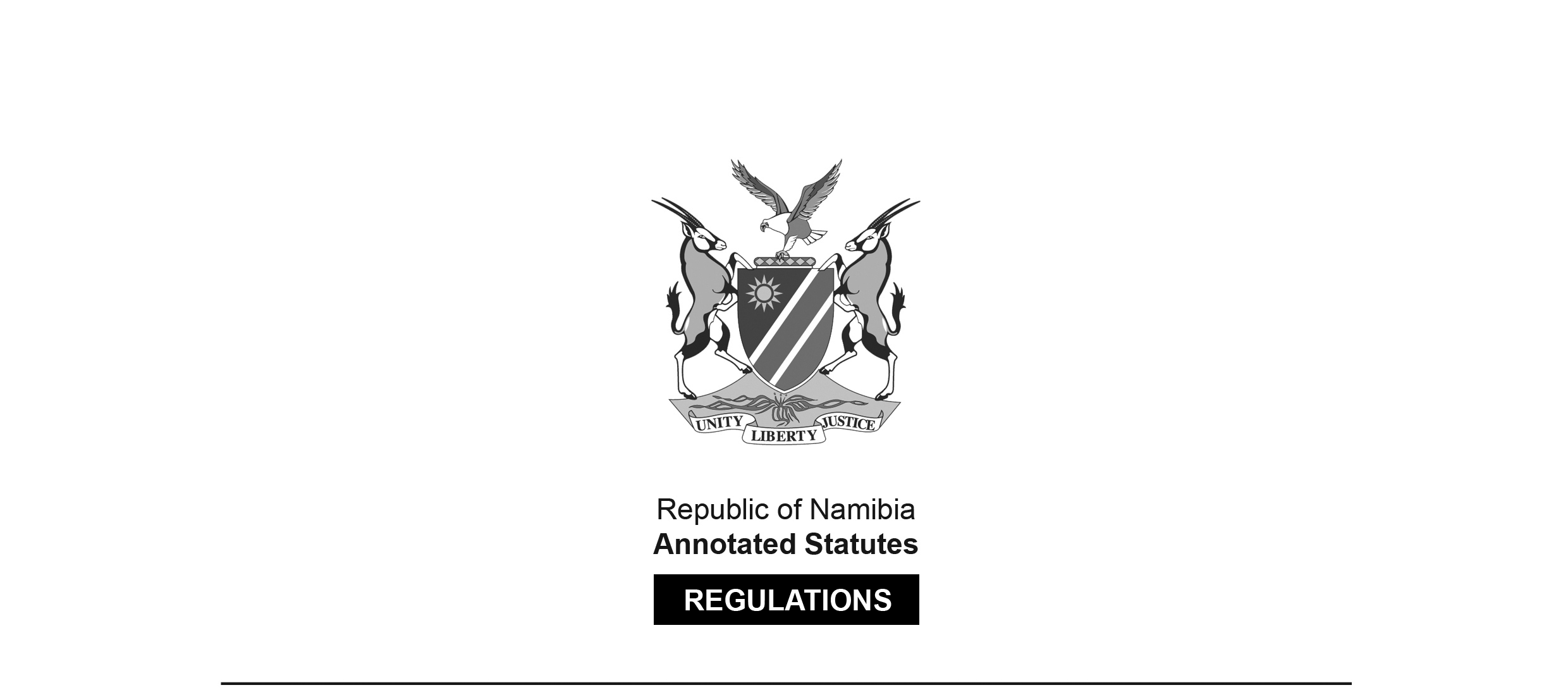 REGULATIONS MADE IN TERMS OFAllied Health Professions Act 7 of 2004section 55 read with sections 24, 26 and 32Regulations relating to Registration of Paramedic (Advanced Life Support) and Additional Qualifications; Establishing of Register and Restoration of Name to RegisterGovernment Notice 141 of 2011(GG 4768)came into force on date of publication: 5 August 2011The Government Notice which publishes these regulations notes that they were made 
on the recommendation of the Allied Health Professions Council of Namibia.ARRANGEMENT OF REGULATIONSPART I PRELIMINARY1.	DefinitionsPART IIREGISTRATION OF PARAMEDIC (ADVANCED LIFE SUPPORT)2.	Application for registration as paramedic (advanced life support) and submitting of particulars3.	Additional education, tuition and trainingPART IIIREGISTRATION OF ADDITIONAL QUALIFICATIONS4.	Registrable additional qualifications5.	Registration of additional qualification6.	Registration of non-prescribed additional qualificationPART IVREGISTERS AND RESTORATION OF NAME TO REGISTER7.	Register of paramedics (advanced life support)8.	Restoration of name to registerPART V GENERAL9.	Language of forms and documentsPART I PRELIMINARYDefinitions1.	In these regulations, unless the context otherwise indicates, a word or expression defined in the Act has that meaning, and -“additional qualification” means an additional qualification referred to in section 32(1)(a) of the Act and prescribed by regulation 4;“certified” means certified as a true copy of the original by a commissioner of oaths appointed under section 5, or designated under section 6, of the Justices of the Peace and Commissioners of Oaths Act, 1963 (Act No. 16 of 1963);“registration authority” means the registration authority of a country responsible for the registration of a person to practise as a paramedic (advanced life support) in that country; and“the Act” means the Allied Health Professions Act, 2004 (Act No. 7 of 2004).PART IIREGISTRATION OF PARAMEDIC (ADVANCED LIFE SUPPORT)Application for registration as paramedic (advanced life support) and submitting of particulars2.	(1)	An application for the registration of a person as a paramedic (advanced life support) under section 20 of the Act must be accompanied, in addition to the documents and particulars specified in subsection (2) of that section, by -(a)	a certified copy of the identity document or passport of the applicant; and(b)	subject to subregulation (2), the original certificate of registration to practise as a paramedic (advance life support) in the country in which the applicant obtained the qualification referred to in paragraph (a) of that subregulation, issued by the relevant registration authority of that country.(2)	If the applicant is not registered with the registration authority referred to in paragraph (b) of subregulation (1), the applicant must submit, together with his or her application for registration as a paramedic (advanced life support) -(a)	a certificate, issued by that registration authority, certifying that the qualification or qualifications of which the applicant is the holder, entitles him or her to registration as a paramedic (advanced life support) in that country; or(b)	if he or she had been so registered previously, a certificate issued by that registration authority, specifying that the applicant had been so registered previously, that his or her name had been removed from the register and the grounds for the removal.(3)	The Council may require the applicant to furnish proof, in the manner that the Council may determine, of the applicant’s proficiency in the English language.Additional education, tuition and training3.	(1)	The Council must determine, when registering a person conditionally as a paramedic (advanced life support) under section 22(2)(a) of the Act, the additional education, tuition or training to be undertaken by the person so conditionally registered in order for him or her to qualify for registration as a paramedic (advanced life support).(2)	Particulars of the additional education, tuition or training referred to in subregulation (1) must be endorsed by the Council upon the certificate of conditional registration issued by the Council in the name of that person under section 22(2)(b) of the Act.PART IIIREGISTRATION OF ADDITIONAL QUALIFICATIONSRegistrable additional qualifications4.	The following qualifications may be registered as additional qualifications under section 32 of the Act, subject to compliance with the requirements of the Act and of these regulations:(a)	a Masters Degree; or(b)	a Doctor of Philosophy Degree, approved by the Council.Registration of additional qualification5.	An application for the registration of an additional qualification in accordance with subsection (2) of section 32 of the Act must be accompanied, in addition to the documents and particulars specified in subsection (3) of that section, by a certified photocopy of the identity document or passport of the applicant.Registration of non-prescribed additional qualification6.	(1)	In this regulation, “non-prescribed additional qualification” means an additional qualification that has not been prescribed by regulation 4 as a registrable additional qualification, but that complies with paragraph (a) of subsection (5) of section 32 of the Act.(2)	If a application for the registration of a non-prescribed additional qualification is submitted to the Council in accordance with subsection (2) of section 32 of the Act, the application must be accompanied, in addition to the documents and particulars specified in subsection (3) of that section and in regulation 4, by a transcript, issued by the educational institution or examining body where the applicant obtained that additional qualification, specifying particulars, to the satisfaction of the Council, of the additional qualification, including the curriculum applicable thereto.[The word “a” in the phrase “a application” should be “an”.]PART IVREGISTER AND RESTORATION OF NAME TO REGISTERRegister of paramedics (advanced life support)7.	The register of paramedics (advanced life support) established and maintained in accordance with subsection (2) of section 24 of the Act, must contain, in addition to the particulars specified by subsection (3) of that section, particulars of the additional qualifications registered in the name of a paramedic (advanced life support) and any change in any of the particulars recorded in the register.Restoration of name to register8.	(1)	An application in accordance with section 26(1) of the Act for the restoration to a register of the name of a paramedic (advanced life support) must comply, in addition to compliance with subsection (2) of that section, with subregulation (2) of this regulation.(2)	An application referred to in subregulation (1) must be accompanied by -(a)	the original registration certificate issued under section 21(4)(b) of the Act, or if for any reason the original certificate cannot be submitted, proof to the satisfaction of the Council that the applicant had been so registered; and(b)	certificates by two paramedics (advanced life support), in the form that the Council may determine, confirming the identity and good character of the applicant.(3)	If the applicant is unable to comply with the requirements of paragraph (b) of subregulation (2), the Council may accept certificates by two other persons registered under the Act.PART V GENERALLanguage of forms and documents9.	Any form or document -(a)	required to be submitted to the Council or to the registrar in terms of these regulations must be, subject to paragraph (b), in the English language; and(b)	referred to in paragraph (a) that is not in the English language must be accompanied by a sworn translation thereof into that language, acceptable to the Council.